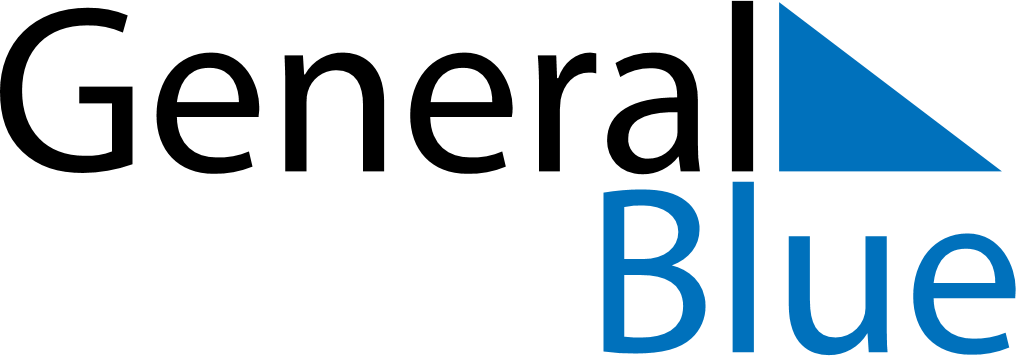 Canada 2020 HolidaysCanada 2020 HolidaysDATENAME OF HOLIDAYJanuary 1, 2020WednesdayNew Year’s DayFebruary 2, 2020SundayGroundhog DayFebruary 14, 2020FridayValentine’s DayMarch 17, 2020TuesdaySt. Patrick’s DayApril 10, 2020FridayGood FridayApril 12, 2020SundayEaster SundayMay 10, 2020SundayMother’s DayMay 18, 2020MondayVictoria DayJune 21, 2020SundayFather’s DayJuly 1, 2020WednesdayCanada DayAugust 3, 2020MondayCivic HolidaySeptember 7, 2020MondayLabour DayOctober 12, 2020MondayThanksgivingOctober 31, 2020SaturdayHalloweenNovember 11, 2020WednesdayRemembrance DayDecember 25, 2020FridayChristmas DayDecember 26, 2020SaturdayBoxing Day